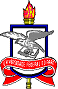 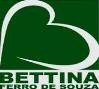 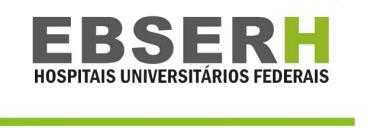 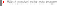 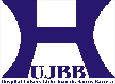 COMPLEXO HOSPITALAR UFPA-EBSERHUNIDADE JOÃO DE BARROS BARRETO E BETTINA FERRO DE SOUZA GERENCIA DE ENSINO E PESQUISADECLARAÇÃO INSTITUCIONALDeclaro ter conhecimento do projeto intitulado “ATUAÇÃO TERAPÊUTICA OCUPACIONAL   EM   UM   AMBULATÓRIO   DE   REABILITAÇÃO   PULMONAR”   de responsabilidade da pesquisadora KAROLINE VITÓRIA SILVA RODRIGUES, da (s) aluna(s) Allya Ariadne Alves Malcher, Bruma Sofia Filocreão Miranda Leal, Bruna Nunes Santos e Jeane Cristina Vale Santos e a Terapeuta Ocupacional Samantha Hanna Seabra Castilho Simões, que tem como finalidade descrever as experiências, condutas e reflexões terapêuticas ocupacionais emergidas ao longo da prática junto a indivíduos em reabilitação pulmonar. O projeto foi realizado no Ambulatório de Fibrose Cística, no período de 2020.Ademais, declaro ciência sobre as responsabilidades como instituição participante, e o compromisso no resguardo da segurança e bem-estar dos recrutados pela pesquisa, dispondo de infraestrutura necessária para a garantia de tal segurança e bem-estar.Belém, 28/12/2020Prof. Dr. Pedro Paulo Freire Piani	 Gerente de Ensino e Pesquisa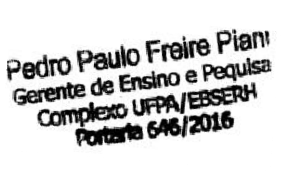 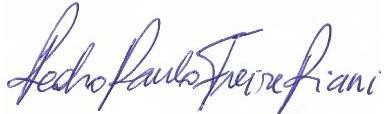 Rua dos Mundurucus, 4487 – GuamáCEP: 66073-005 Belém-PA, Fone: (91) 3201 6606 http://www.barrosbarreto.ufpa.br E.mail: caahujbb@ufpa.br